РОССИЙСКАЯ ФЕДЕРАЦИЯ КАМЧАТСКИЙ КРАЙЕЛИЗОВСКИЙ МУНИЦИПАЛЬНЫЙ РАЙОНАДМИНИСТРАІІИЯ НОВОАВАЧИНСКОГО СЕЛЬСКОГО ПОСЕЛЕНИЯот	24 ноября 2016 г.ПОСТ А Н О В Л Е НИЕ№ 245О внесении изменений в постановление Администрации Новоавачинского сельского поселения от 10.07.2012 № 67 «Об утверждении административного регламента предоставления Администрацией Новоавачинского сельского поселения муниципальной услуги «Предоставление архивных справок, архивных выписок, копий архивных документов и иных сведений на основе документов архивных фондов Новоавачинского сельского поселения»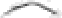 В соответствии с Федеральным законом Российской Федерации от 01 декабря 2014 г. № 419-ФЗ «О внесении изменений в отдельные законодательные акты Российской Федерации по вопросам социальной защиты инвалидов в связи с ратификацией Конвенции о правах инвалидов»П О С Т А НО В ЛЯЮ :1. Внести в Административный регламент по предоставлению муниципальной услуги «Предоставление архивных справок, архивных выписок, копий архивных документов и иных сведений на основе документов архивных фондов Новоавачинского сельского поселения, утвержденный постановлением администрации Новоавачинского сельского поселения от 10.07.2012 года № 67 «Об утверждении административного регламента по предоставлению муниципальной услуги «Предоставление архивных справок, архивных выписок, копий архивных документов и иных сведений на основе документов архивных фондов Новоавачинского сельского поселения, следующие изменения: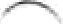 1) пункт 1.6. изложить в следующей редакции:«1.6. Информирование заявителей о порядке предоставления муниципальной услуги осуществляется специалистом администрации в ходе устного приема граждан, по телефону, через электронную почту, по письменному запросу, а также через филиалы и дополнительные офисы Краевого государственного каменного учреждения «Многофункциональный центр предоставления государственных и муниципальных услуг в Камчатском крае».Заявителям - инвалидам предоставляется возможность получения муниципальной услуги при личном обращении в филиалы и дополнительные офисы    Краевого    государственного    казенного    учреждения«Многофункциональный центр предоставления государственных и муниципальных услуг в Камчатском крае».пункт 2.6. изложить в следующей редакции:«2.6. Для предоставления муниципальной услуги получатели муниципальной    услуги в адрес администрации Новоавачинского сельского поселения направляют запрос (заявление) в произвольной форме. Запрос (заявление) может быть направлено по почте, факсимильной связью или по электронной почте. Запросы (заявления) получателей муниципальной услуги, поступившие в администрацию Новоавачинского сельского поселения регистрируются в течение одного рабочего дня.Запрос может быть подан через многофункциональный центр в соответствии с соглашением о взаимодействии между Краевым государственным казенным учреждением «Многофункциональный центр предоставления государственных и муниципальных услуг в Камчатском крае» и администрацией Новоавачинского сельского поселения».пункт 2.12 дополнить пунктом 2.12.1, 2.12.2 следующего содержания:«2.12.1. Заявителям — инвалидам, имеющие стойкие расстройства функции зрения и самостоятельного передвижения, обеспечивается сопровождение и оказание помощи в помещениях администрации при получении муниципальной услуги, а также допускаются собаки—проводники.2.12.2. Муниципальная услуга может оказываться посредством вызова должностного лица, ответственного за предоставление муниципальной услуги на дом к указанным в пункте 2.12.1. настоящего Административного регламента лицам».пункт 2.14 дополнить пунктом 2.14.1. следующего содержания: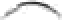 «2.14.1. Для заявителей — инвалидов вход в помещение может осуществляться вызовом должностного лица, ответственного за предоставление муниципальной услуги, специальной кнопкой вызова на здании (при входе). Должностные лица, ответственные за предоставление муниципальной услуги, оказывают помощь инвалидам в получении муниципальной услуги, а также в преодолении барьеров, препятствующих получению ими услуги наравне с другими лицами».2. Настоящее постановление вступает в силу после дня официального опубликования и подлежит размещению на официальном сайте исполнительных органов государственной власти Камчатского края в информационно  —  телекоммуникационный  сети  «Интернет»  в  разделе«Местное самоуправление» на страничке Новоавачинского сельского поселения (http://www.kamgov.ru/emr/novoavacha).Глава Новоавачинскогосельского поселения                                                                    О. А. Прокопенко